 Job Posting: Children First Society                                                                                                        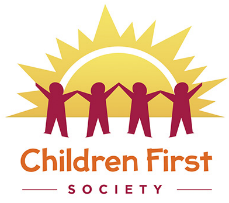 CasualThe Children First Society in Inuvik, NT is an early learning and care facility licenced for 127 children, ages 6 months to 12 years old.  The Preschool Support will assist with the care of children and the safety and cleanliness in the preschool programs. Under the direction of the Executive Director and the Team Leader the position will follow the policies of the board and NWT Day Care Regulations to ensure a quality preschool program.Experience and Qualifications As an early childhood Support you may be interested in beginning in the field or have some experience caring for children, or perhaps you have worked in a child care centre. You may have taken some workshops or courses in child development.  Your experience in caring for children will allow you to work with the program team.  You have experience in cleaning and organizing.  You enjoy the idea of nurturing young children to grow and develop in a positive way. You are willing to learn about the new NWT Day Care regulations and requirements to allow you to carrying out policies and procedures established by the Board to ensure a safe environment for the children.Personal Suitability Working as a dynamic team member your energy and creativity helps you to play and guide the children in a developmentally appropriate program. Your compassion and understanding motivates you to build positive relationships with all the program children and their families. Your sound work ethics encourage you to be consistent and fair in a culturally diverse program. The flexibility you demonstrate is an asset to problem solving and conflict resolution with children and adults. Your dedication to children and their families motivates you to continue on in this demanding yet rewarding position.  Compensation Compensation will be negotiated based on experience but will start from $18.00 per hour. Details will be finalized with the successful candidate. Applications Applications including cover letter and resume should be emailed to: Children First Society 
Attn:   Hiring
execdir@childrenfirstsociety.org Application is open until filled Job DESCRIPTIONPURPOSE OF THE POSITION The position provides care and guidance for children in the programs of the Children First Centre, which is a licensed daycare with 127 spaces for children aged 6 months – 12 years old.  Under the direction of the Executive Director and the Team Leader, the position will follow the policies of the board and NWT Day Care Regulations to ensure adequate care, supervision and a developmentally appropriate program for the children.SCOPE  Located in Inuvik the incumbent reports to the Executive Director and Team leader. The Casual will assist with the day to day care of children and cleaning of the   program that consists of full day child care and half time   educational programming for children. ResponsibilitiesAssist with a daily program that meets the goals and objectives of the Children First Centre, and the daily program requirements in the Child Day Care Standards Regulations using intentional practice. Main duties:Observe children to record interests and needsImplement activities to meet the Children First Centre goals and the cultural, physical, emotional, intellectual and social needs and interests of the childrenAssist with a portfolio for each infant to track the developmental needs and interests of the childMaintains an open, friendly, and cooperative relationship with each child and family Assist with nutritious snacks and lunchesAssist with quiet timeAssist with diapering and toileting routinesAdvise the Executive Director or team leader of equipment and maintenance needsEnsure equipment and the facility are clean, and safe at all times Follow sanitary, health and safety regulations.Assist with the cleaning and organizing of the program spaceInvolve self in spontaneous play.Encourage creativity and individuality of each child.Listen to the children.Communicate verbally and non-verbally with the children at an appropriate level.2. Supervise the children attending the facility. Main duties:Ensure that children are supervised at all timesensure required staff:child ratios Promotes feelings of initiative and self-confidence in children. Greets children and their parents warmly and with enthusiasm each morningAssures that: each child is warmly greeted upon arrival; each child has a choice in activities; and each child is assisted to be a part of the groupResponds appropriately to signs of distress allowing the children to problem solve on their ownResponds consistently to the children’s needs  Accompany the   program children during outings.4. Establish routines and procedures consistent with the Children First Centre policies.Main duties:a. Identify and teach positive behaviours expected of childrenb. Adjust expectations to match the development levels of the childrenc. Teach clear routines – e.g. for snacks, outdoor play, etc.d. Correct children using positive disciplinee. Maintain a professional attitude and confidentiality within the program at all times.5. Communicate regularly with parents and encourage their participation.Main duties:a. Establish regular communication with parents b. Assist with and encourage opportunities for parents to be involved in the daily program, 7. Pursue ongoing professional development through appropriate courses, seminars or workshops.8. Perform other duties as required.Requirements, Skills and Knowledge:Developing understanding of  child development theories and promising practicesExperience in   care is an asset PlayfulNurturingKnowledge of relevant legislation, policies and procedures An understanding of the northern cultural environmentAbility to clean and organize Be able to maintain strict confidentiality in performing dutiesTeam PlayerEffective positive communication skillsDemonstrate sound work ethicsCurrent Standard First Aid  Satisfactory criminal record check, including a vulnerable sector search, completed by the RCMPStatement about whether or not there are any outstanding criminal charges, and detailsUp-to-date immunizationsTuberculosis screeningPosition StatusPosition TitlePart Time, IndeterminateCasual – on call